Burnt Tree Primary School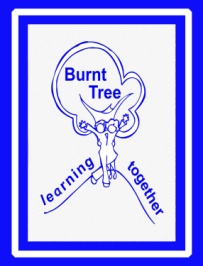 Hill Rd, Tividale, Oldbury, B69 2LNTel 0121 557 2967	Fax 0121 522 4980Acting Head Teacher Mrs. J. BaylissDear Parents / Carer’s,Breakfast club runs Monday to Friday from 8am to 8:45am when the children go to their class to be registered.We provide toast, cereals, orange and apple juice or flavoured milk to drink.At Breakfast Club the children socialize with each other playing various games and activities.The cost for your child to attend is £1.50 per day. This cost will be uploaded onto your Parentpay account daily each time your child attends. You can pay daily or put a balance onto Breakfast club to reduce down each time your child attends.If you would like your child to attend Breakfast Club please fill in the slip below and return it to the school office.Yours faithfullyMrs J BaylissActing Head TeacherI would like my child___________________in class _____________to attend Breakfast ClubPlease tick the day you require your child to attend.Is your child allergic to any foods?   YES / NOIf yes, please give detailsSigned                                                                       DateMONDAYTUESDAYWEDNESDAYTHURSDAYFRIDAY